План-конспект утренней зарядки в средней группе.Цель: Способствовать пробуждению организма и созданию положительного настроения  на день.Задачи:Образовательные:-Способствовать формированию двигательных навыков: ходьбы, бега, прыжков;- Способствовать развитию самостоятельности и инициативы;Развивающие:-Развивать умение выполнять упражнения в заданном темпе;-Способствовать развитию навыков взаимодействия ребенка со взрослыми и сверстниками;Воспитательные:-Воспитывать у детей интерес к физическим упражнениям, потребность в двигательной активности.Речёвка: «По утрам не ленись, на зарядку становись»!Выполнила: воспитатель Драпчинская Евгения Викторовна
ЭтапыДеятельность воспитателяДлительностьДеятельность детейВводный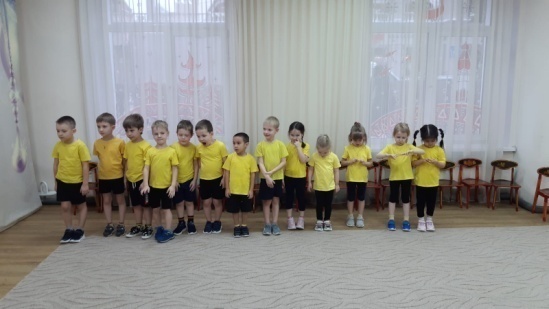 В шеренгу становись, подровняли носки.- Здравствуйте ребята!Как ваше настроение? Направо! В обход по залу шагом марш!-Ходьба на носках, руки вверху-Ходьба  на пятках-Легкий бег на месте-Обычная ходьба.     20с     20с     10с     10с     10сИдем обычным шагом Идем на носочках руки вверх  (тянемся к солнышку)Идем на пяткахБежим на месте  медленно. Остановились , идем обычным шагом, отдыхаем, ,  (вдох носом-выдохнули)Основной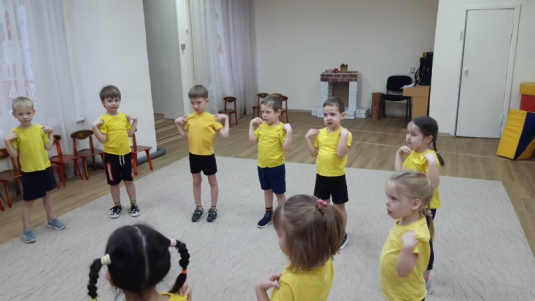 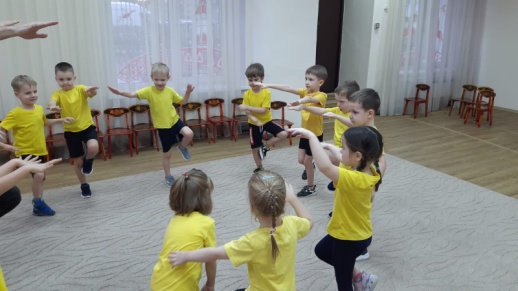 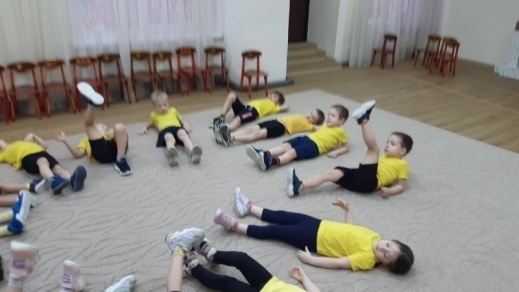 ОРУ .1.Упражнение «Хлопни»И.п.- ноги чуть расставлены, руки внизу.На 1-руки в стороны, 2-подняли руки вверх, хлопок, 3- руки в стороны, 4- вернулись в исходное положение.2. Упражнение «Выше колено»  И.п.- стоя, ноги чуть расставлены, руки за спиной. На 1-согнули, подняли правую ногу, 2- вернулись в исходное положение.То же левой ногой .3.Упражнение «Пружинка и приседание»И.п.-ноги чуть расставлены, руки на поясе. На 1-2-чуть приседаем (пружинки), 3- присели , 4-вернулись в исходное положение4.Упражнение «Брёвнышко»И.п.- лёжа на спине , руки вытянуты за голову. На 1- поворот вправо на живот, 2- вернулись в исходное положение. То же влево (4-6р)5. Упражнение «Лягушонок» И.п.- лежа на животе, руки согнуты в локтях. На 1- приподняли туловище и руки вверх, сказали «ква» ,  2- вернулись в исходное положение.(5-6 р)6. И. п. ноги вместе, руки на поясе. Прыжки вперед назад. 4-6рИ.п. принятьУпражнение начинайНа 1 руки в стороны, 2- подняли вверх, хлопнули, 3- руки в стороны, 4- вернулись в исходное положение.Закончили.И.п. принятьУпражнение начинайНа 1-сгибают ногу, поднимают правую ногу, 2- вернулись в исходное положение. То же выполняем левой ногой.Молодцы, закончили.И.п. принятьУпражнение начинайНа 1-2-наклоняемся  вперед, 3- присели , 4-вернулись в исходное положение.Закончили.И.п. принятьУпражнение начинайНа 1- повернулись вправо на живот, 2- вернулись в исходное положение. То же  выполняем влево.Закончили, молодцы.И.п. принятьУпражнение начинайНа 1- приподняли туловище и руки вверх, сказали «ква» ,  2- вернулись в исходное положение.Закончили.И.п. принятьУпражнение начинай. Прыгают-ноги вместе.Закончили.И.п. принятьУпражнение начинай.Заключительный-Ходьба  на месте-Легкий бег-Обычная ходьба.Дыхательная гимнастика вместе с детьми.-А сейчас мы с вами представим , что у нас в ладонях лежат листики, и сейчас мы будем их сдувать .Делаем глубокий вдох носом и дуем на наши листики, как будто мы их сдуваем.- Какие вы ребят молодцы! У всех все хорошо получается. Проходите за направляющим в группу. Зарядка окончена «Здоровье в порядке-спасибо зарядке!»         20сИдем обычным шагом на месте.Легкий бег на месте, бежим медленно.Переходим на ходьбу.Остановились, стоим на месте.